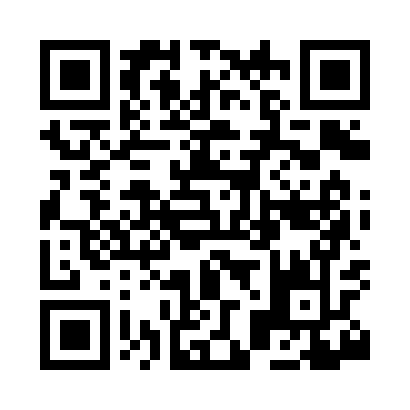 Prayer times for Staton, Montana, USAMon 1 Jul 2024 - Wed 31 Jul 2024High Latitude Method: Angle Based RulePrayer Calculation Method: Islamic Society of North AmericaAsar Calculation Method: ShafiPrayer times provided by https://www.salahtimes.comDateDayFajrSunriseDhuhrAsrMaghribIsha1Mon3:445:451:365:469:2611:272Tue3:455:451:365:479:2611:263Wed3:465:461:365:479:2611:264Thu3:475:471:365:479:2511:255Fri3:485:471:365:479:2511:246Sat3:495:481:365:479:2411:237Sun3:505:491:375:479:2411:228Mon3:525:501:375:479:2311:219Tue3:535:501:375:479:2311:2010Wed3:555:511:375:469:2211:1911Thu3:565:521:375:469:2211:1812Fri3:575:531:375:469:2111:1613Sat3:595:541:375:469:2011:1514Sun4:015:551:375:469:2011:1415Mon4:025:561:385:469:1911:1216Tue4:045:571:385:469:1811:1117Wed4:055:581:385:459:1711:0918Thu4:075:591:385:459:1611:0819Fri4:096:001:385:459:1511:0620Sat4:106:011:385:459:1411:0521Sun4:126:021:385:449:1311:0322Mon4:146:031:385:449:1211:0123Tue4:166:041:385:449:1111:0024Wed4:176:051:385:439:1010:5825Thu4:196:061:385:439:0910:5626Fri4:216:081:385:439:0810:5427Sat4:236:091:385:429:0710:5228Sun4:246:101:385:429:0610:5129Mon4:266:111:385:419:0410:4930Tue4:286:121:385:419:0310:4731Wed4:306:131:385:409:0210:45